Semaine du 23 au 27 novembre 2020La pluie nous fait chanter !La chanson que nous aimons bien chanter le mercredi… surtout quand il pleut :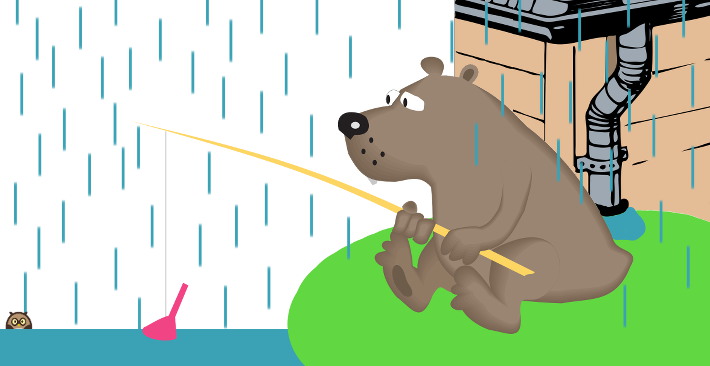 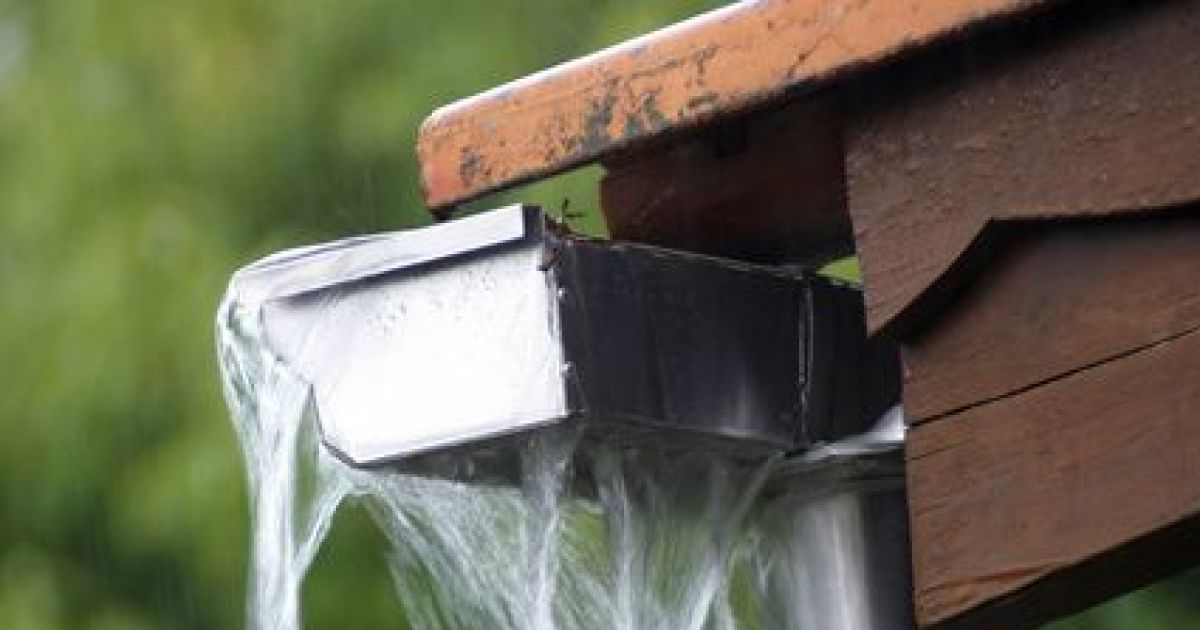 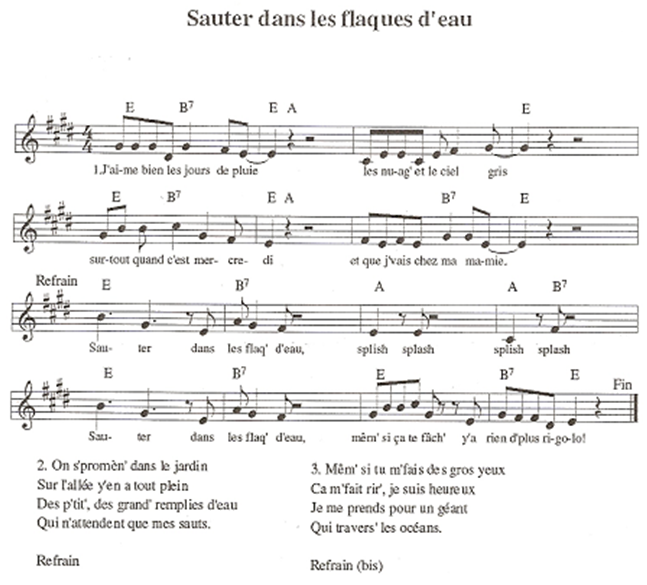 La pluie sur mon cou La pluie sur mon cou
c'est doux c'est doux
la pluie sur mon front
c'est bon, c'est bon
la pluie sur mes doigts
c'est froid c'est froidLa pluie sur mes joues
c'est doux c'est doux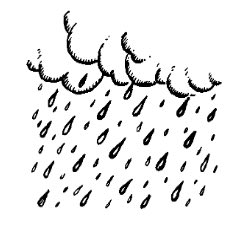 Quand j'entends la pluieQuand j’entends la pluie
Je reste endormi
Quand j’entends la pluie
Je suis bien dans mon lit
Mais quand le soleil
Chauffe les carreaux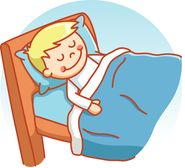 J’entends le réveil
Et je me lève tôt
Mais quand le soleil
Chauffe les carreaux
J’entends le réveil
Et je me lève tôt
Quand j’entends la pluie
Je reste endormi
Quand j’entends la pluie
Je suis bien dans mon litHenri Des